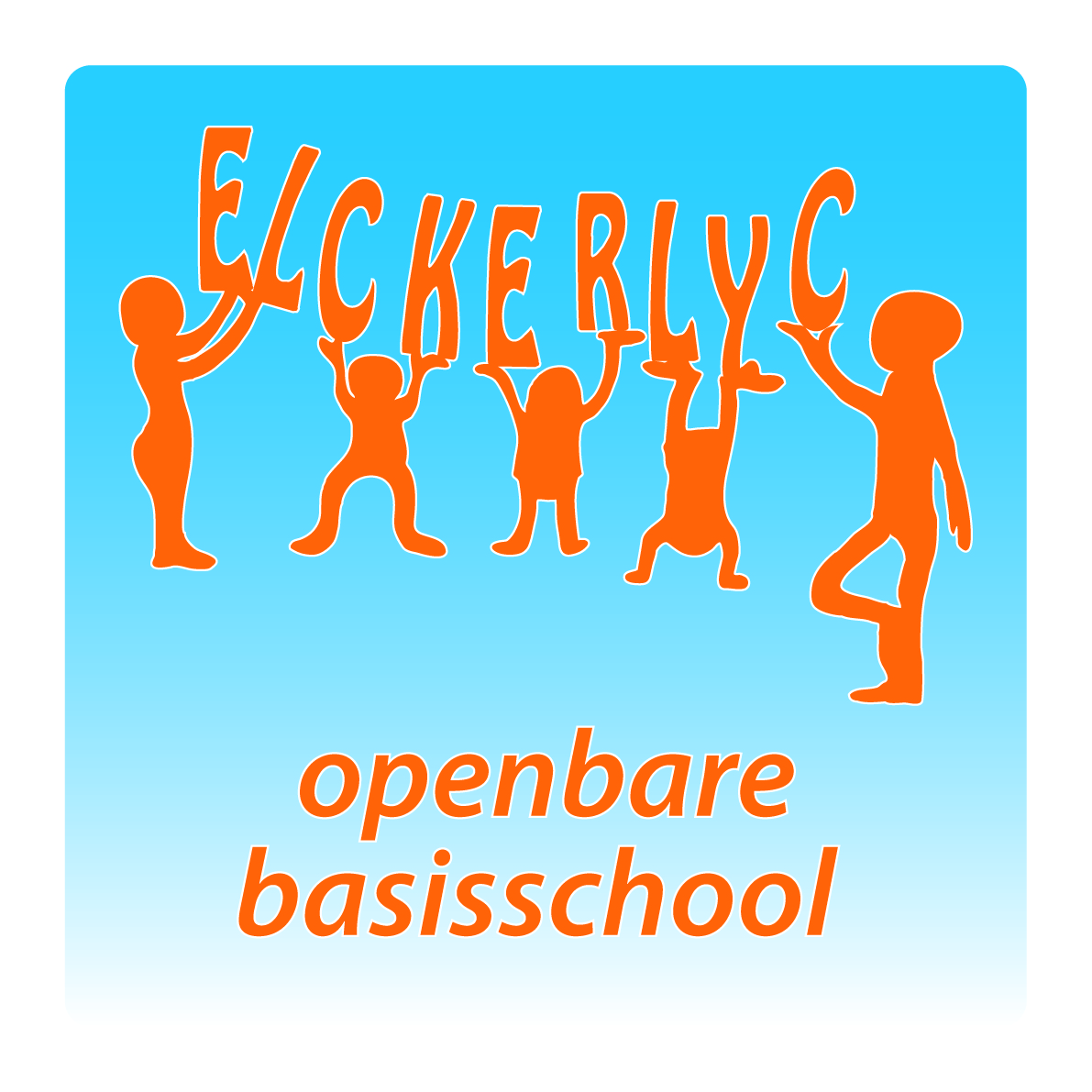 Roelofarendsveen, 21 augustus 2017Geachte ouders,Kennismakingsgesprekken in augustus/september 2017.Dit schooljaar is in het team en tijdens het oudercafé besproken om begin schooljaar 2017-2018 te starten met een pilot “Startgesprekken/kennismakingsgesprekken.”

Ouders en leerlingen worden in de gelegenheid gesteld in schoolweek 2 of 3 met de leerkracht,  gedurende 10 minuten, te praten over de wederzijdse verwachtingen in het nieuwe schooljaar. Leerkrachten kunnen veel van hun leerlingen leren. Leerlingen hebben belangrijke informatie over de inhoud en beleving van het leerproces dat zij in het onderwijs ondergaan. 
Leerkrachten kunnen eigenlijk niet zonder deze informatie als zij onderwijs op maat willen geven en af willen stemmen op de leerlingen in hun groep.
De kennismakingsgesprekken zullen na schooltijd en op woensdagmiddag plaatsvinden. 
In onderstaand schema vindt u de beschikbare data en tijdstippen voor de kennismakingsgesprekken van de verschillende groepen.Indien gewenst kan uw zoon/dochter aanwezig zijn bij het kennismakingsgesprekken.U kunt tot uiterlijk vrijdag 25 augustus per mail reageren of u van deze gelegenheid gebruik wilt maken en daarbij uw voorkeur kenbaar maken.De leerkracht(en) zullen u dan per mail de exacte datum en tijdstip toesturen.
Informatieavonden.De inhoudelijke groepsinformatie die afgelopen jaren gegeven werd tijdens de informatieavonden zal komend schooljaar schriftelijk worden verstrekt. 
Er zijn daarom in september geen aparte informatieavonden voor de groepen. 
Er wordt alleen een informatieavond georganiseerd voor de ouders van de groep 8 leerlingen. De overgang naar het voortgezet onderwijs zal hier centraal staan.De twee bovenstaande activiteiten zijn een pilot. 
De ervaringen zullen worden besproken binnen het team en de MR.Namens het team,Erwin Lebbink, intern begeleider
Groep 12Amarjaspeek@ssba.netcarlaloonstra@ssba.netMaandag 4 september: 15.45-16.45 uurVrijdag 8 september: 12.45-14.45 uurGroep 12Bannemiekhoogeveen@ssba.netWoensdag 30 augustus: 12.45-15.15 uurDonderdag 31 augustus: 15.45-19.30 uurGroep 12Cdemivanas@ssba.netWoensdag 30 augustus: 12.45-15-15 uurVrijdag 1 september: 12.45-15.15 uurGroep 3aukjeaardema@ssba.netcarlaloonstra@ssba.net Maandag 28 augustus: 15.45-16.45 uurDinsdag 29 augustus: 15.45-16.45 uurMaandag 4 september 15.45-16.45 uurWoensdag 6 september: 13.00-14.30 uurVrijdag 1 september: 12.45-14.45 uurGroep 4Aesterhartgers@ssba.netnellekekoeleman@ssba.netMaandag 28 september: 15.45-16.45 uurDonderdag 31 augustus: 15.45-16.45 uurDinsdag 5 september: 15.45-16.45 uurDonderdag 7 september: 15.45-16.45 uurGroep 4Bdannyjansen@ssba.netdyonnevanamsterdam@ssba.netMaandag 28 augustus: 15.45-17.00 uurDonderdag 31 augustus: 15.45-17.00 uurMaandag 4 september: 15.45-17.00 uurDonderdag 7 september: 15.45-17.00 uurGroep 5yvonnevanklink@ssba.netanikakoek@ssba.netWoensdag 30 augustus: 12.45-15.30 uurWoensdag 6 september: 12.45-15.30 uurGroep 6douwinavrijburg@ssba.netcelineambachtsheer@ssba.netMaandag 28 augustus: 15.45-17.15 uurWoensdag 30 augustus: 15.45-17.15 uurGroep 7marianvanklink@ssba.netmarjagribnau@ssba.net Maandag 28 augustus: 15.45-17.00 uurDonderdag 31 augustus: 15.45-17.15 uurDinsdag 5 september: 15.45-17.15 uurWoensdag 6 september: 12.45-14.30 uurDonderdag 7 september: 15.45-17.15 uurGroep 8joukjedevries@ssba.nethenriettevanbuuren@ssba.net Woensdag 30 augustus: 12.45-14.30 uurWoensdag 6 september: 12.45-14.30 uur